https://pubs.rsc.org/en/content/articlelanding/2016/RA/C5RA25441H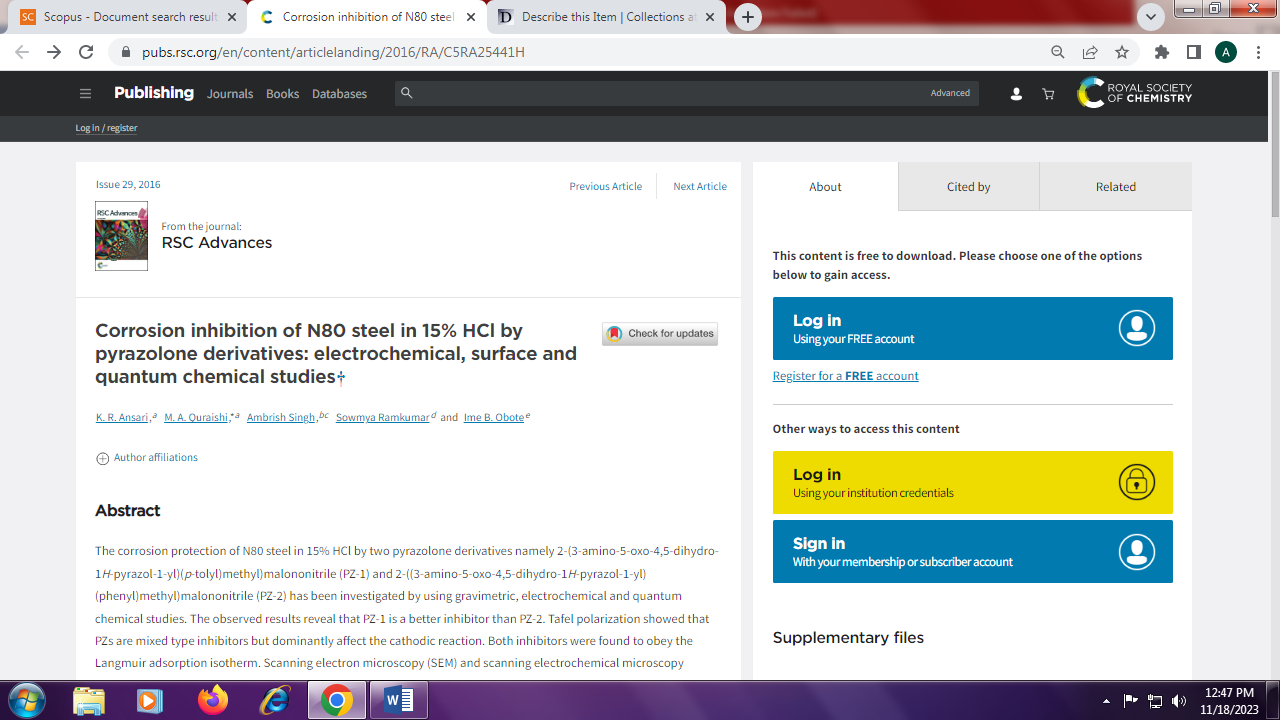 